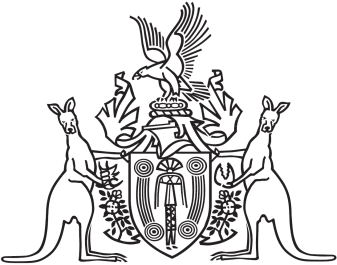 Northern Territory of AustraliaGovernment GazetteISSN-0157-833XNo. S37	28 June 2017Assent to Proposed LawsHis Honour the Administrator assented to the following proposed laws:27 June 2017Appropriation (2017-2018) Act 2017 (Act No 12 of 2017)Revenue and Other Legislation Amendment Act 2017 (Act No 13 of 2017)Liquor Legislation Amendment Act 2017 (Act No 14 of 2017)National Electricity (Northern Territory) (National Uniform Legislation) Amendment Act 2017 (Act No 15 of 2017)Yours sincerelyMarianne ConatyActing Clerk of the Legislative AssemblyDate 28 June 2017